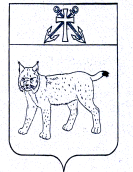 АДМИНИСТРАЦИЯ УСТЬ-КУБИНСКОГОМУНИЦИПАЛЬНОГО ОКРУГАПОСТАНОВЛЕНИЕс. Устьеот 09.01.2023                                                                                                        № 55О создании муниципального опорного центра дополнительного образования детей Усть-Кубинского муниципального округа	В целях реализации на территории Усть-Кубинского муниципального округа приоритетного проекта «Доступное дополнительное образование для детей», утвержденного президиумом Совета при Президенте Российской Федерации по стратегическому развитию и приоритетным проектам (протокол от 30 ноября 2016 года № 11), и во исполнение приказа Министерства просвещения Российской Федерации от 3 сентября 2019 года № 467 «Об утверждении Целевой модели развития региональных систем дополнительного образования детей», в соответствии со ст. 42 Устава округа администрации округаПОСТАНОВЛЯЕТ:1. Создать муниципальный опорный центр дополнительного образования детей Усть-Кубинского муниципального округа на базе муниципального автономного общеобразовательного учреждения «Усть-Кубинский центр образования».2. Определить координатором муниципального опорного центра дополнительного образования детей Усть-Кубинского муниципального округа управление образования администрации округа. 3. Утвердить:3.1. План мероприятий по созданию и функционированию муниципального опорного центра дополнительного образования детей Усть-Кубинского муниципального округа     (приложение 1).3.2. Положение о муниципальном опорном центре дополнительного образования детей Усть-Кубинского муниципального округа (приложение 2).4. Директору муниципального автономного общеобразовательного учреждения «Усть-Кубинский центр образования» (Андреева Л.В.) обеспечить выполнение плана мероприятий по созданию и функционированию муниципального опорного центра дополнительного образования детей Усть-Кубинского муниципального округа, плана деятельности муниципального опорного центра дополнительного образования детей Усть-Кубинского муниципального округа по реализации регионального проекта «Успех каждого ребенка» на 2023 год в установленные сроки.5.  Контроль за исполнением настоящего постановления возложить на заместителя главы округа, начальника отдела культуры, туризма и молодежи администрации округа Комарову Е.Б. 6. Признать утратившим силу постановление администрации района  от 20 апреля 2020 года № 420 «О создании муниципального опорного центра дополнительного образования детей Усть-Кубинского муниципального района».           7. Настоящее постановление вступает в силу со дня его официального опубликования и распространяется на правоотношения, возникшие с 1 января 2023 года.Глава округа                                                                                                    И.В. БыковПлан мероприятий по созданию и функционированию муниципального опорного центрадополнительного образования детей Усть-Кубинского  муниципального округаПоложениео муниципальном опорном центре дополнительного образования детей (далее – Положение)Общее положениеНастоящее Положение определяет цель, задачи, функции, структуру, порядок финансирования муниципального опорного центра дополнительного образования детей (далее – муниципальный опорный центр), порядок взаимодействия Муниципального опорного центра с Региональным модельным центром дополнительного образования детей Вологодской области, Центром выявления, поддержки и развития талантов и способностей у детей и молодежи Вологодской области «Импульс».Целью создания муниципального опорного центра является координация деятельности муниципальных организаций, направленная на повышение доступности дополнительных образовательных программ для детей и формирование эффективной системы выявления, поддержки и развития способностей и талантов у детей и молодежи на территории Усть-Кубинского муниципального округа.Муниципальный опорный центр в своей деятельности руководствуется:Федеральным законом от 29 декабря 2012 года № 273-ФЗ «Об образовании в Российской Федерации»; Концепцией общенациональной системы выявления и развития молодых талантов, утвержденной Президентом Российской Федерации   3 апреля  2012 года № Пр-827;Концепцией развития дополнительного образования детей, утвержденной Распоряжением Правительства Российской Федерации от 4 сентября 2014 года 
№ 1726-р;Стратегией развития воспитания в Российской Федерации на период до 2025 года, утвержденной распоряжением Правительства Российской Федерации от 29 мая 2015 года № 996-р;Стратегией научно-технического развития Российской Федерации, утвержденной Указом Президента Российской Федерации от 1  декабря 2016 года № 642; Целевой моделью развития региональных систем дополнительного образования детей, утвержденной приказом Министерства просвещения Российской Федерации от 3 сентября 2019 года № 467;нормативными правовыми актами области;нормативными актами Департамента образования области;муниципальными  нормативными правовыми актами;настоящим Положением.1.4. Муниципальный опорный центр создается и функционирует на основании распорядительного акта МАОУ «Усть-Кубинский центр образования».1.5. Координацию деятельности муниципального опорного центра осуществляет управление образования администрации Усть-Кубинского муниципального округа.Функции муниципального опорного центра2.1. Функции муниципального опорного центра:координация и осуществление организационной, методической, нормативно-правовой и экспертно-консультационной поддержки муниципальных организаций, осуществляющих образовательную деятельность по дополнительным общеобразовательным программам, при внедрении Целевой модели дополнительного образования детей;координация деятельности муниципальных организаций, осуществляющих образовательную деятельность по дополнительным общеобразовательным программам, при включении ими данных в региональный навигатор.2.2. Задачи муниципального опорного центра: организационное, информационное, экспертно-консультационное, учебно-методическое сопровождение и мониторинг реализации регионального проекта «Успех каждого ребенка» в Усть-Кубинском муниципальном округе;внедрение целевой модели развития муниципальной системы дополнительного образования детей;оказание организационно-педагогической поддержки реализации дополнительных общеобразовательных программ, в том числе в сетевой форме; координация внедрения персонифицированного финансирования дополнительного образования детей на территории Усть-Кубинского муниципального округа;анализ состояния инфраструктурного, материально-технического, программно-методического и кадрового потенциала в системе дополнительного образования детей  Усть-Кубинского муниципального округе;содействие в распространении и внедрении лучших практик, современных вариативных востребованных дополнительных общеобразовательных программ всех направленностей;содействие развитию организаций, реализующих дополнительные общеобразовательные программы, в том числе каникулярного отдыха и заочных школ;обеспечение реализации мер по непрерывному развитию педагогических и управленческих кадров системы дополнительного образования детей, в том числе для работы с детьми и молодежью, проявивших выдающиеся способности, включая повышение квалификации, профессиональную переподготовку, стажировки в Региональном модельном центре дополнительного образования детей Вологодской области, региональных модельных центрах субъектов Российской Федерации, в федеральных ресурсных центрах;участие в развитии системы независимой оценки качества услуг дополнительного образования;ведение работы по поддержке и сопровождению детей с особыми образовательными потребностями и детей с ограниченными возможностями здоровья;реализация мероприятий по выявлению проявляющих выдающиеся способности детей и молодежи, сопровождению и мониторингу их дальнейшего развития в первую очередь через реализацию дополнительных общеобразовательных программ;анализ данных и разработка предложений по индивидуальному развитию детей и молодежи муниципального округа, проявивших выдающиеся способности, сбор информации о победителях и призерах олимпиад, конкурсов и иных мероприятий;информирование обучающихся и их родителей (законных представителей) о планируемых мероприятиях в сфере образования;ведение электронной базы данных одаренных детей Усть-Кубинского муниципального округа, проявивших выдающиеся способности, особые успехи в конкурсах и иных мероприятиях, высокие достижения на турнирах, а также победителей и призеров олимпиад, по направлениям «Наука», «Спорт» и «Искусство;содействие вовлечению детей, в том числе детей, находящихся в трудной жизненной ситуации, в конкурсные и иные мероприятия для обучающихся в системе дополнительного образования детей;содержательное наполнение и функционирование муниципального сегмента общедоступного навигатора в системе дополнительного образования детей;организация мероприятий по просвещению родителей (законных представителей), общественности в области дополнительного образования детей;мониторинг и формирование сводной аналитической отчетности о реализации мер по выявлению детей, проявивших выдающиеся способности, сопровождению и мониторингу их дальнейшего развития на муниципальном уровне.3. Организационная структура и управление муниципальным опорным центром3.1. Структура муниципального опорного центра определяется распорядительным актом МАОУ «Усть-Кубинский центр дополнительного образования».3.2. Руководитель муниципального опорного центра назначается и освобождается от занимаемой должности распорядительным актом МАОУ «Усть-Кубинский центр дополнительного образования».Руководитель муниципального опорного центра в рамках своей компетенции:организует деятельность муниципального опорного центра в соответствии с его целями, задачами и функциями;планирует деятельность и обеспечивает реализацию плана мероприятий муниципального опорного центра;обеспечивает полноту и достоверность представляемой статистической информации и отчетности в сфере дополнительного образования детей, выявления, поддержки и развития талантов и способностей у детей и молодежи Усть-Кубинского муниципального округа;организует взаимодействие муниципального опорного центра с Региональным модельным центром дополнительного образования детей Вологодской области и Центром выявления, поддержки и развития талантов и способностей у детей и молодежи Вологодской области «Импульс».3.4. Руководитель муниципального опорного центра имеет право:осуществлять подготовку документов в рамках деятельности муниципального опорного центра;давать указания, обязательные к исполнению специалистами муниципального опорного центра;запрашивать информацию от организаций и ведомств, относящуюся к деятельности муниципального опорного центра; направлять в Региональный модельный центр дополнительного образования детей Вологодской области, Центр выявления, поддержки и развития талантов и способностей у детей и молодежи Вологодской области «Импульс», органы местного самоуправления муниципальных районов (городских округов) области предложения по совершенствованию нормативно-правовых, организационных и финансовых механизмов в сфере дополнительного образования детей, выявления, поддержки и развития талантов и способностей у детей и молодежи.4. Порядок взаимодействия муниципального опорного центра 
 с Региональным модельным центром дополнительного образования детей Вологодской области и Центром выявления, поддержки и развития способностей и талантов у детей и молодежи Вологодской области «Импульс»4.1. Организационно-методическую поддержку деятельности муниципального опорного центра осуществляет Региональный модельный центр дополнительного образования детей Вологодской области и структурное подразделение бюджетного общеобразовательного учреждения Вологодской области «Вологодский многопрофильный лицей» Центр выявления, поддержки и развития талантов и способностей у детей и молодежи Вологодской области «Импульс». 4.2. Муниципальным опорным центром проводится мониторинг результатов реализации мероприятий регионального проекта «Успех каждого ребенка», который организуется путем сбора, обработки, анализа статистической, справочной и иной информации о результатах реализации мероприятий и оценке достигнутых результатов. По итогам проведения мониторинга результатов организации мероприятий регионального проекта муниципальный опорный центр предоставляет отчет о своей деятельности в Региональный модельный центр дополнительного образования детей Вологодской области. 4.3. Муниципальный опорный центр систематически осуществляет обмен информации электронной базы данных одаренных детей, проявивших выдающиеся способности, особые успехи в конкурсах и иных мероприятиях, высокие достижения на турнирах, а также победителей и призеров олимпиад, по направлениям «Наука», «Спорт» и «Искусство» со структурным подразделением бюджетного общеобразовательного учреждения Вологодской области «Вологодский многопрофильный лицей» центр выявления, поддержки и развития способностей и талантов у детей и молодежи Вологодской области «Импульс». 4.4. Публичность (открытость) информации о значениях и результатах мониторинга реализации деятельности муниципального опорного центра обеспечивается путем размещения оперативной информации в информационно-коммуникационной сети «Интернет» на информационных порталах муниципального опорного центра и Регионального модельного центра дополнительного образования детей Вологодской области.5. Порядок финансирования муниципального опорного центра5.1. Функционирование и материально-техническое обеспечение деятельности муниципального опорного центра осуществляется за счет средств местного бюджета и привлеченных средств.Утвержденопостановлением администрацииокруга от 09.01.2023 № 55 (приложение 1)Мероприятия Мероприятия Результат Ответственные исполнителиПлановая дата1Создания муниципального опорного центра (далее – МОЦ ) в округе:- утверждение площадки МОЦ- назначение руководителя МОЦ- утверждение положения о деятельности МОЦПостановление администрации Усть- района Управление образования администрации округаМАОУ Усть-Кубинский центр образования»январь  2023 года2Повышение квалификации сотрудников МОЦ на базе регионального модельного центраРаздел в плане деятельности МОЦУдостоверение о повышении квалификацииУправление образования администрации округаМАОУ «Усть-Кубинский центр образования»В течение года3Утверждение годового плана и  иных мероприятий по созданию и функционированию МОЦ дополнительного образования детей  Усть-Кубинского муниципального округаПриказ управления образования администрации округа,  предусматривающий утверждение плана районных мероприятий и образовательных событий с обучающимися образовательных организаций округа на 2023 год.Публикация плана на сайте МАОУ «Усть-Кубинский центр образования»Управление образования администрации округаМАОУ «Усть-Кубинский центр образования»январь 2023 года4Организация функционирования муниципального навигатора по дополнительному образованию детей Усть-Кубинского муниципального округаРаздел в плане деятельности МОЦМАОУ «Усть-Кубинский центр образования»В течение годаУтвержденопостановлением администрацииокруга от 09.01.2023 № 55      (приложение 2)